ПАМЯТКА ДЛЯ НАСЕЛЕНИЯРЕКОМЕНДАЦИИ ПО ВЫБОРУ ВИНОГРАДА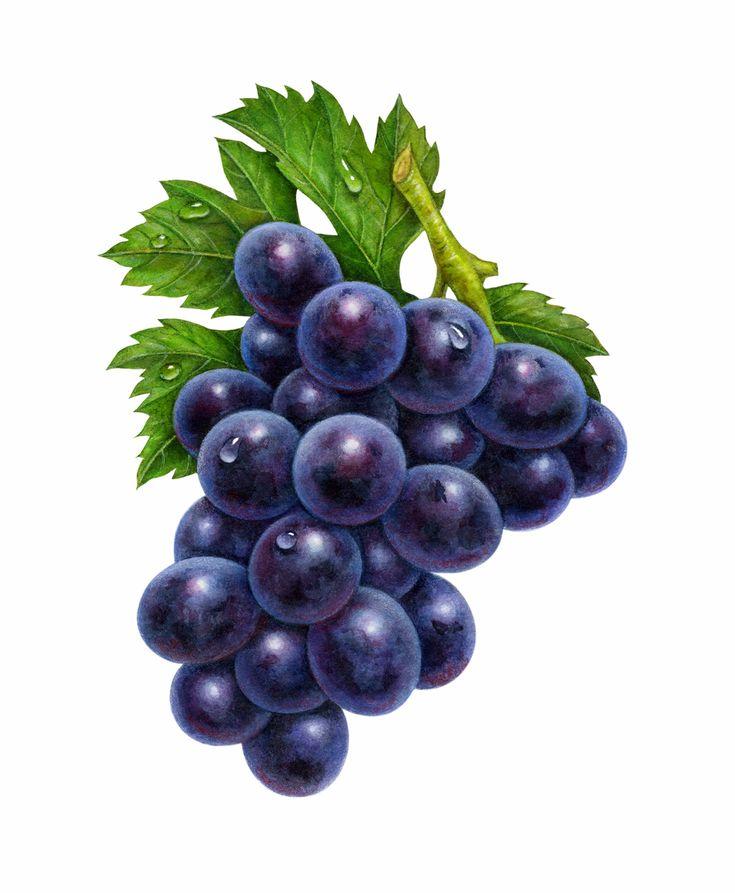                                                              Информация подготовлена учебно-консультационным пунктом                                                           Филиала ФБУЗ «Центр гигиены и эпидемиологии в Алтайском крае                                                в городе Заринске, Заринском, Залесовском, Кытмановском и Тогульском районах»                                                      659100 Алтайский край г.Заринск, ул. 25 Партсъезда д. 14 корп. 2 каб. № 8                                                                                    Тел.: 8 (38595) 99027   E-mail: zarinsk@altcge.ru                                                                                                                   2022 г.Обратите внимание на цвет и гибкость веточек виноградной грозди — они должны быть зелеными и гибкими. Именно веточки выдают залежавшийся виноград: они первыми высыхают и буреют, а уже вслед за ними портятся ягодки.Не стоит брать опавшие с грозди ягоды. Если виноградины лежат отдельно от грозди, они быстро портятся, в них могут развиваться различные микроорганизмы, проникающие через открытую часть.Сами виноградины должны быть плотными и налитыми, а их кожица упругой — без пятен или иных дефектов.Мыть виноград лучше всего перед едой, потому что заранее помытый виноград быстро испортится во время хранения.Хранить виноград желательно в холодильнике, подальше от продуктов с сильным запахом, потому что он может впитывать запахи других продуктов.Иногда на ягоде можно увидеть следы беловатого налета, который смущает потребителя. На самом деле белый налет на виноградинах некоторых сортов — это не застывший химикат, а природный восковой защитный слой, который является показателем того, что виноград не подвергали многократному перекладыванию и долгому хранению. Своеобразный природный знак качества.